Woche vom 25.-29.10.2021.-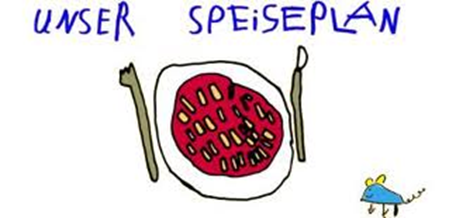 Woche vom 25.-29.10.21Montag: Kohlrabi, Reis, BratwurstDienstag:Fischstäbchen, Kroketten,Kartoffeln, ErbsenMittwoch:Spinat - Ricotta TortelliniDonnerstag: Nudeln mit Soße aus Zucchini/Paprika Aufstrich Freitag:Maultaschen, MöhrenFrühstück und Mittagessen je 3,00 Euro